04th June 2020Dear FamiliesYear 6 TransitionIt is my pleasure to welcome you to King Edward VI Handsworth Wood Girls’ Academy. My name is Mr Holder and I am the Assistant Headteacher in charge of Year 6 transition.The current pandemic we find ourselves in dictates that transition will look different this year but it is our aim that we make the whole process as smooth as possible for your family. We have already received your student information sheets either by post or email and we have been speaking to primary schools to gain as much information as possible regarding your daughter. Lots of work has been going on behind the scenes and I am now delighted to signpost you to our new school website, where you will find a dedicated Year 6 transition page. This will be updated constantly with new information regarding everything from uniform to start dates and times. We will be writing to you again before the start of the summer holidays to introduce you to our school VLE and with information on your summer tasks. The website is https://www.hwga.org.uk/the-academy/year-7-transition/If you have any questions we have a dedicated transition email address set up for our Head of Key Stage 3, Miss Robin and Head of Year 7, Mrs Newman to answer your concerns. The email address is transition2020@hwga.org.ukPlease ensure that you check the website regularly and contact us if you have any concerns.Yours sincerely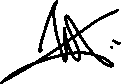 Mr T HolderAssistant Headteacher